WhatsApp leren - Training en zelfstudie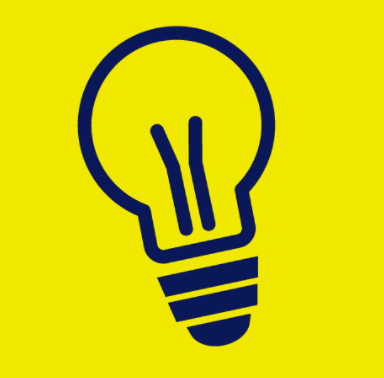 Ben je slechtziend of blind en wil je Whatsapp leren?Onderstaande modules kun je zelfstandig volgen om je vaardigheden te verbeteren. Ze zijn ontwikkeld voor mensen met een visuele beperking. Het maakt niet uit of je een schermlezer als VoiceOver of Talkback gebruikt, of niet. Overzicht WhatsApp leren voor AndroidWhatsapp leren op Android met Talkback (tekst)Overzicht WhatsApp leren voor iPhoneWhatsapp leren voor iPhone, tekstenWhatsapp leren op iPhone (uitgeschreven teksten van de podcasts)WhatsApp leren voor iPhone, podcastsWhatsApp leren 1 - Nieuwe Chat starten (podcast)WhatsApp leren 2 - Tekstbericht of audio sturen (podcast)WhatsApp leren 3 - Videobellen, audiobellen (podcast)WhatsApp leren 4 - Foto of video sturen (podcast)WhatsApp leren 5 – Bericht of chat verwijderen (podcast)WhatsApp leren 6 – Tekst kopiëren, bericht doorsturen (podcast)WhatsApp leren 7 - Siri gebruiken (podcast)Heb je nog vragen?Mail naar kennisportaal@visio.org, of bel 088 585 56 66.Meer artikelen, video’s en podcasts vind je op kennisportaal.visio.orgKoninklijke Visio expertisecentrum voor slechtziende en blinde mensenwww.visio.org 